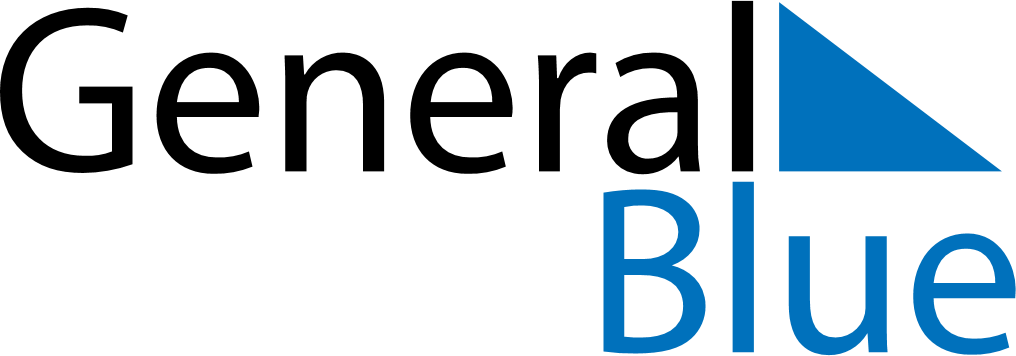 March 1712March 1712March 1712March 1712March 1712SundayMondayTuesdayWednesdayThursdayFridaySaturday12345678910111213141516171819202122232425262728293031